r a A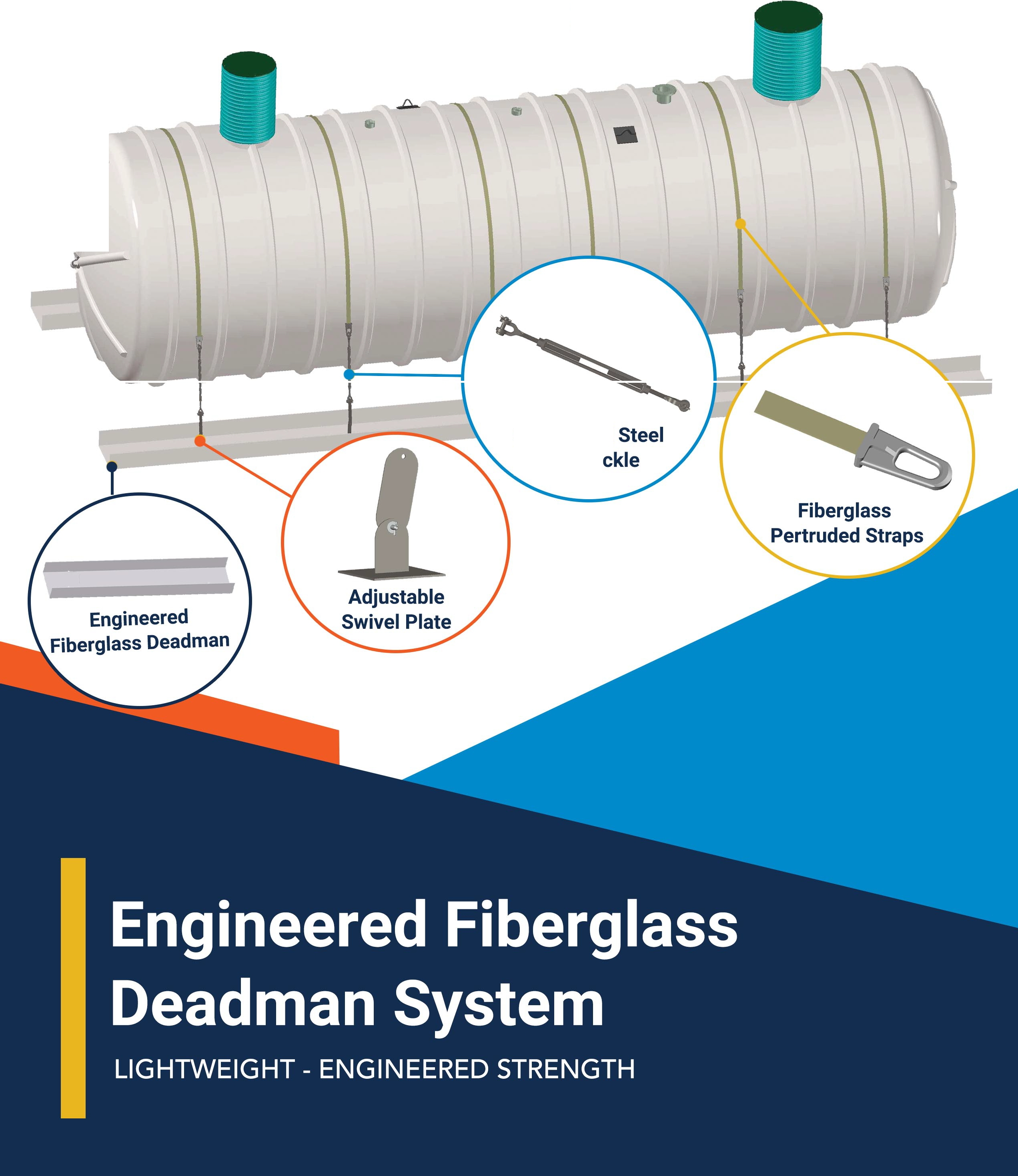 (C'Fiberglass TankSOLUTIONSGalvanizedTurnbuNO EXTRA FREIGHT COSTSLIGHTWEIGHTFLEXIBLE DESIGN,���Fiberglass Tank	•.J	(573) 317-9620mlf�a147 Opportunity Rd.SOLUTIONS	.t'  www.fgtsolutions.com	Camdenton, MO 65020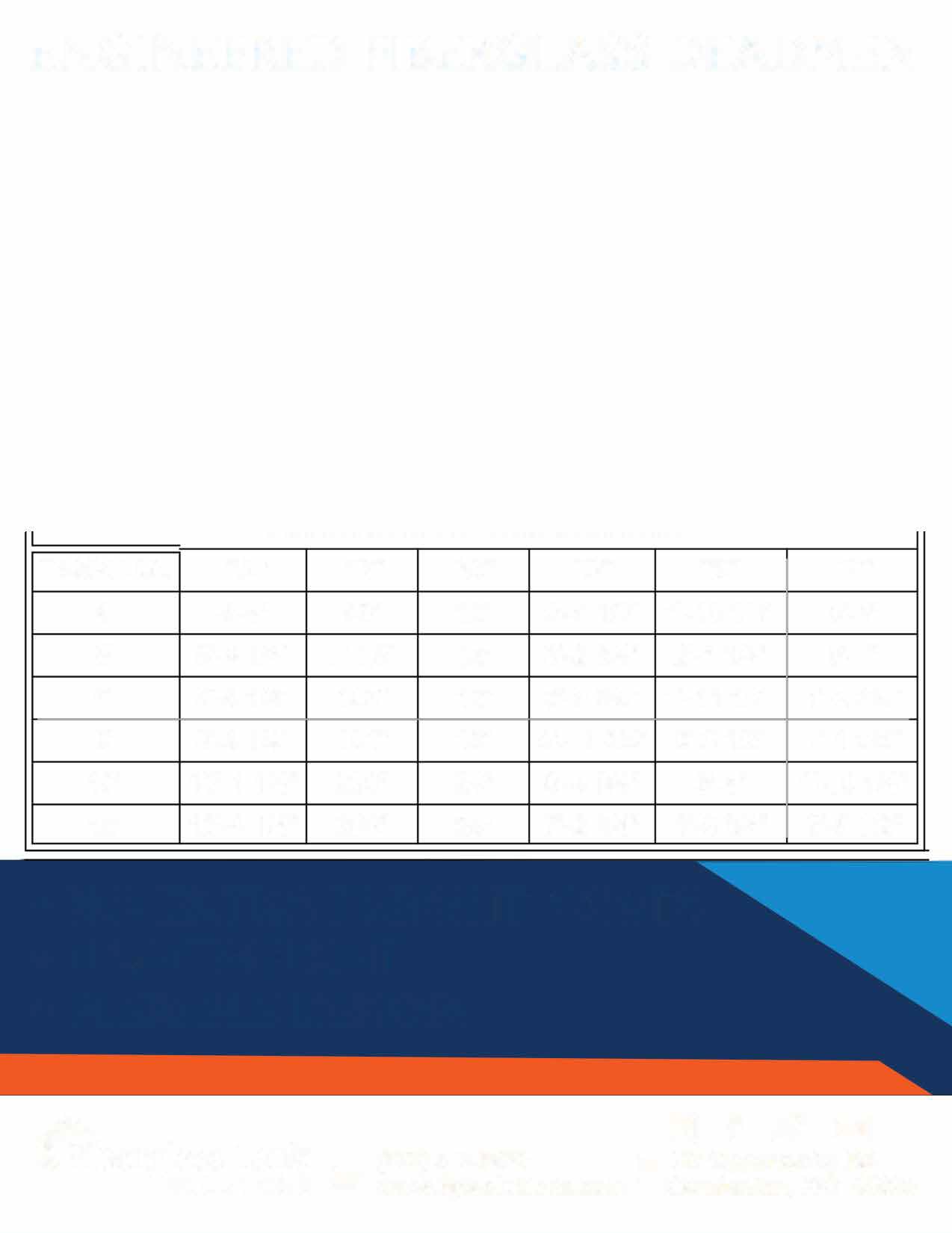 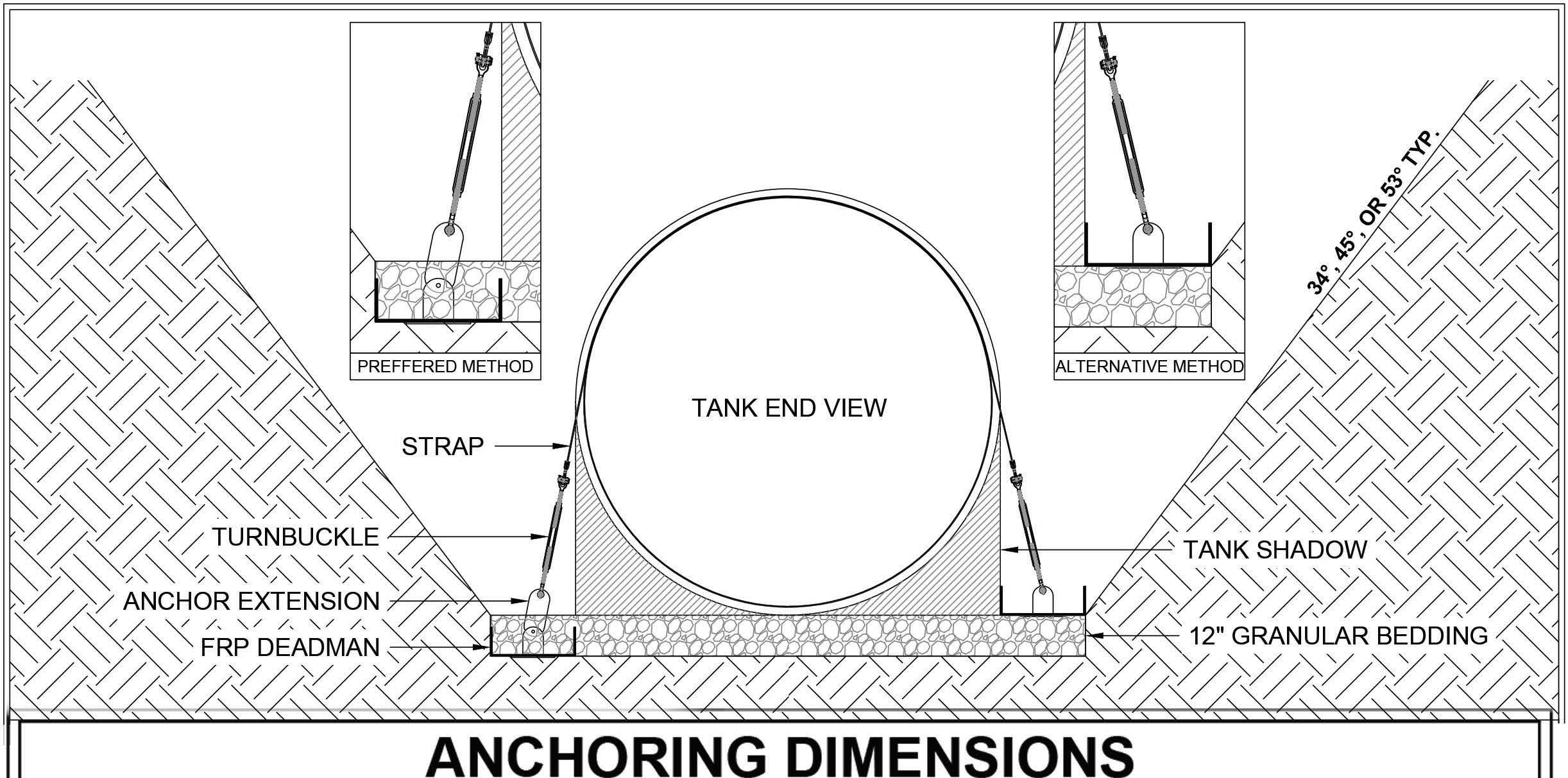 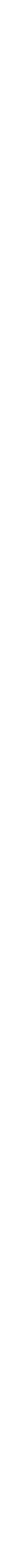 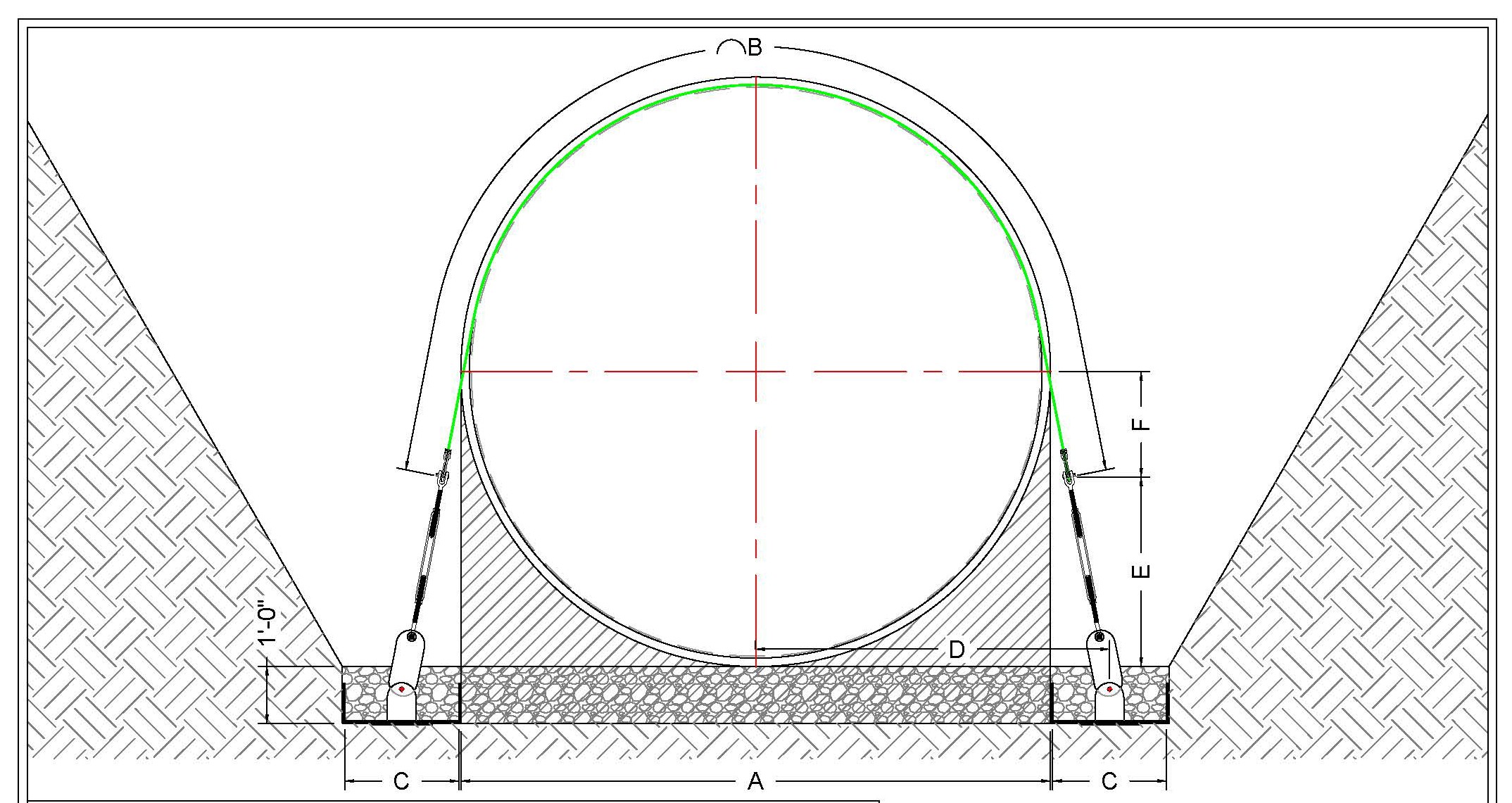 TANK DIA."A""B""C""D""E""F"4'- 4"85"12"2'-9"1'- 10"0'- 4"5'- 4"112"12"3'-3"2'- 1"0'- 7"6'6'- 4"145"12"3'- 9"1 '- 11"1'- 3"8'8'- 4"181"18"4'- 12"3'- 1"1'- 2"10'10'- 4"236"24"6'- 4"3'- 4"1'- 10"12'12'- 4"288"24"7'- 3"3'- 9"2'- 6"